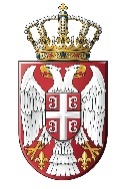 Наручилац ДРЖАВНО ПРАВОБРАНИЛАШТВОНемањина 22-26, БеоградУслуга чишћења пословних просторија одељења Државног правобранилаштва у ЗрењанинуЈавна набавка услугајнмв: 15/19новембар, 2019. годинеНа основу чл. 39 и 61. Закона о јавним набавкама („Сл.гласник РС“, бр. 124/12, 14/15 и 68/15, у даљем тексту: Закон) и члана 6. Правилника о обавезним елементима конкурсне документације у поступцима јавних набавки и начину доказивања испуњености услова („Сл.гласник РС“, број 86/15), припремљена јеКОНКУРСНА ДОКУМЕНТАЦИЈАза јавну набавку мале вредности – услуге – Услуга чишћења пословних просторија одељења Државног правобранилаштва у Зрењанину		(укупно страна 25)САДРЖAJ КОНКУРСНЕ ДОКУМЕНТАЦИЈЕ:I –   ОПШТИ ПОДАЦИ О ЈАВНОЈ НАБАВЦИНаручилац: Државно правобранилаштво, Немањина 22-26, Београд. Интернет страница: www.dpb.gov.rsВрста поступка јавне набавке: јавна набавка мале вредностиПредмет јавне набавке: услуге – Услуга чишћења пословних просторија одељења Државног правобранилаштва у ЗрењанинуКонтакт e-mail: lazarevic.ugrica@dpb.gov.rs, ivana.matic@dpb.gov.rs; Предмет јавне набавке: услугеУслуга чишћења пословних просторија одељења Државног правобранилаштва у Зрењанину;ознака из Општег речника набавки: услуге чишћења канцеларија – 90919200. II- ВРСТА И ОПИС УСЛУГА, НАЧИН ОБЕЗБЕЂЕЊЕ ГАРАНЦИЈЕ КВАЛИТЕТА, ПЕРИОД ПРУЖАЊА УСЛУГА, МЕСТО ПРУЖАЊА УСЛУГАВрста и опис услуге: УСЛУГА ЧИШЋЕЊА ПОСЛОВНИХ ПРОСТОРИЈА ОДЕЉЕЊА ДРЖАВНОГ ПРАВОБРАНИЛАШТВА У ЗРЕЊАНИНУНачин обезбеђења гаранције квалитета је оригинал бланко соло меница за добро извршење посла.Време пружања услуга: децембар 2019. - јул 2020. годинеМесто пружања услуга: Одељење Државног правобранилаштва у Зрењанину, ул. Гимназијска бр. 7, пословни простор површине цц 100м2 , 5 просторија и тоалетIII - ТЕХНИЧКА СПЕЦИФИКАЦИЈА Задатак Даваоца услуге је услуга чишћења пословних просторија одељења у ЗрењанинуУСЛУГА ЧИШЋЕЊА подразумева:Редовно хигијенско одржавање, два пута недељно и подразумева:чишћење канцеларијског простора, ходника, степеништа, и тераса, гелендера (уколико постоје); чишћење, прање и дезинфекција санитарних чворова. У тоалету обавезно је стављање тоалет папира, убруса за руке, допуна течног сапуна; сакупљање и изношење смећа уз обавезну замену кеса за смеће у корпама за смеће;усисавање и брисање прашине; чишћење дрвених површина;и друго што спада у редовно хигијенско одржавање на захтев представника наручиоца.Генерално хигијенско одржавање се врши једном квартално и подразумева: Генерално спремање просторија, чишћење стаклених површина (прозори, врата, стаклене витрине у просторијама), прање завеса/венецијанера (уколико постоје) чишћење ормара, подова, каблова, грејних тела. и друго што спада у генерално хигијенско одржавање на захтев представника наручиоца.Начин на који се чисти и одржава хигијена Подне и зидне облоге у зависности од завршне обраде – суво брисање, усисавање, одржавање неутралним средством. Керамичке плочице чистити и одржавати хемијским средством. Стаклене површине: темељно чишћење благо алкалним средством, одржавање неутралним средством. Дрвена столарија и опрема се одржавају неагресивним хемикалијама. Дрвене површине се одржавају брисањем средствима за дрвене површине. Елементе компјутерскe опреме и друге електронска опрема – брисање прашине средствима за електронске апарате. Санитарије и грејна тела – дезинфекција, чишћење и прање. ***Пре подношења понуде, овлашћеним представницима понуђача је омогућено да изврше увид и непосредан преглед објеката и стекну увид у све информације неопходне за припрему понуде.Средства и прибор за радПонуђач је дужан да обезбеди средства (хемију) и прибор за рад (метле, крпе) у довољној количини за несметано пружање услуге. Безбедност и здравље на радуДавалац услуга је дужан да посебно води рачуна о безбедности и здрављу на раду.Давалац услуга је дужан да ангажује раднике који су обучени за безбедан и здрав рад у складу са пословима које ће обављати, а у свему према прописима о безбедности и здрављу на раду.Давалац услуга је одговоран за сваку штету причињену наручиоцу и трећим лицима и имовини наручиоца и трећих лица, која настане у вези са извршавањем предметних услуга.Начин и број ангажованих лица у току извршења услуге:За услугу чишћења Давалац услуга мора да обезбеди минимум једног ангажовано лице; Редовно хигијенско одржавање спроводи се два пута недељно. Термини – у договору са представником наручиоца;Генерално хигијенско одржавање спроводи се једном квартално. Термин – у договору са представником наручиоца;Радно време Наручиоца: понедељак – петак, од 07,30 – 15,30 часова.Опис и посебни услови радаАнгажовано лице је у обавези да испуњава радне налоге овлашћеног лице Наручиоца;У случају спречености (боловања, годишњег одмора...), понуђач је у обавези да у року од 24 часа ангажује лице одговарајуће квалификације за замену;Понуђач се обавезује да обезбеди одговарајућу радну одећу и заштитна средства на раду свим ангажованим лицима на извршавању послова код Наручиоца, у складу са позитивним прописима безбедности и здравља на раду и својим општим актима.IV  – УСЛОВИ ЗА УЧЕШЋЕ У ПОСТУПКУ ЈАВНЕ НАБАВКЕ ИЗ ЧЛАНА 75. ЗАКОНА Услови за учешће у поступку јавне набавке из члана 75. ЗаконаОбавезни условиПраво учешћа у поступку јавне набавке има понуђач који испуњава обавезне услове за учешће у поступку јавне набавке из члана 75. Закона и то :да је понуђач регистрован код надлежног органа, тј. уписан у одговарајући регистар;да он и његов законски заступник није осуђиван за неко од кривичних дела као члан организоване криминалне групе, да није осуђиван за кривична дела против привреде, кривична дела против животне средине, кривично дело примања или давања мита, кривично дело преваре;да је измирио доспеле порезе, доприносе и друге јавне дажбине у складу са прописима Републике Србије или стране државе када има седиште на њеној територији.Понуђач је дужан да при састављању понуде изричито наведе да је поштовао обавезе које произлазе из важећих прописа о заштити на раду, запошљавању и условима рада и заштити животне средине, као и да му није изречена мера забране обављања делатности која је на снази у време објављивања.Уколико понуђач ангажује подизвођача, подизвођач мора да испуњава обавезне услове из члана 75. став 1. тачке 1-4. Закона.У случају подношења заједничке понуде, сваки понуђач из групе мора испунити услове предвиђене чланом 75. став 1. тачке 1-4) Закона.Додатни услов испуњавају заједно.Упутство како се доказује испуњеност обавезних и додатног услова из члана 75. ЗаконаОбавезни услови:У складу са члан 77. став 4. Закона, испуњеност обавезних услова за учешће у поступку предметне јавне набавке (члан 75. ст. 1-4), понуђач доказује достављањем изјаве (Образац 3) којом под материјалном и кривичном одговорношћу потврђује да испуњава услове за учествовање у поступку јавне набавке.У случају подношења заједничке понуде, група понуђача може да се определи да обрасце потписују и печатом оверавају сви понуђачи из групе понуђача или група понуђача може да одреди једног понуђача из групе који ће попунити, потписати и печатом оверити обрасце који у том случају мора бити наведен у споразуму из члана 81. став 4. Закона.Уколико понуђач подноси понуду са подизвођачем, понуђач је дужан да достави Изјаву подизвођача (ОБРАЗАЦ 3/А) потписану од стране овлашћеног лица подизвођача и оверену печатом.Наручилац може пре доношења одлуке о додели уговора да тражи од понуђача, чија је понуда оцењена као најповољнија, да достави на увид оригинал или оверену фотокопију свих доказа о испуњености услова. Ако понуђач у остављеном примереном року, који не може бити краћи од пет дана, не достави на увид оригинал или оверену фотокопију тражених доказа, наручилац ће његову понуду одбити као неприхватљиву.Понуђач није дужан да доставља на увид доказе који су јавно доступни на интернет страницама надлежних органа.Понуђач је дужан је да без одлагања писмено обавести наручиоца о било којој промени у вези са испуњеношћу услова из поступка јавне набавке, која наступи до доношења одлуке, односно закључења уговора, односно током важења уговора о јавној набавци и да је документује на прописани начин.V – УПУТСТВО ПОНУЂАЧИМА КАКО ДА САЧИНЕ ПОНУДУПодаци о језику на којем се подноси понуда: Понуда се подноси на српском језику.Начин на који понуда мора да буде сачињена: Понуђач понуду подноси непосредно или путем поште у затвореној коверти тако да се са сигурношћу може утврдити приликом отварања понуде да се први пут отвара. На полеђини навести назив и адресу понуђача. У случају да понуду подноси група понуђача, потребно је на коверти назначити да се ради о групи понуђача и навести називе и адресе свих учесника у заједничкој понуди.Понуду доставити најкасније до 02.12.2019. до 13:00 часова на адресу: Државно правобранилаштво, Немањина 22-26, Београд, са назнаком „ПОНУДА ЗА ЈАВНУ НАБАВКУ УСЛУГА – УСЛУГА ЧИШЋЕЊА ПОСЛОВНИХ ПРОСТОРИЈА ОДЕЉЕЊА ДРЖАВНОГ ПРАВОБРАНИЛАШТВА У ЗРЕЊАНИНУ, ЈАВНА НАБАВКА БРОЈ 15/19 - НЕ ОТВАРАТИ“.Наручилац ће по пријему одређене понуде на коверти, у којој се налази понуда, обележити време пријема и евидентирати број и датум понуде према редоследу приспећа.У случају да је понуда достављена непосредно, наручилац ће понуђачу предати потврду о пријему понуде, са назначеним датумом и сатом пријема понуде. Ако је поднета неблаговремена понуда, наручилац ће је по окончању поступка отварања вратити неотворену понуђачу, са назнаком да је поднета неблаговремено.Понуда мора да садржи:Образац понуде (ОБРАЗАЦ 1);Образац структуре цене са упутством како да се попуни (ОБРАЗАЦ 2);Изјаву понуђача о испуњености услова из члана 75.ст.1-4  (ОБРАЗАЦ 3);Изјаву подизвођача о испуњености услова из члана 75. Закона (ОБРАЗАЦ 3/А);Изјава о независној понуди (ОБРАЗАЦ 4);Изјава понуђача о обавези достављања менице за добро извршење посла (ОБРАЗАЦ 5);Образац трошкова припреме понуде (ОБРАЗАЦ 6 -достављање овог обрасца није обавезно);Модел уговораСпоразум о заједничком наступању (доставља се само у случају подношења заједничке понуде)Понуда се припрема у складу са и на обрасцима који су саставни део Конкурсне документације. Све стране образаца морају бити попуњене на српском језику, јасно, читко, хемијском оловком, на предвиђеним местима оверене и потписане од стране овлашћеног лица понуђача, у свему у складу са Упутством за сачињавање понуде.Јавно отварање понуда обавиће се 02.12.2019. године у 13,30 часова, у просторијама Државног правобранилаштва, Немањина 22-26, Београд.У случају подношења заједничке понуде, група понуђача може да се определи да обрасце потписују и печатом оверавају сви понуђачи из групе понуђача или група понуђача може да одреди једног понуђача из групе који ће попунити, потписати и печатом оверити обрасце који у том случају мора бити наведен у споразуму из члана 81. став 4. Закона, осим Обрасца 3 који потписују и оверавају сви чланови групе понуђача чиме потврђују да сваки члан групе испуњава обавезне услове наведене у члану 75. став 1. тачке од 1 - 4.Уколико се приликом сачињавања понуде начини грешка (у писању речи, текста, заокружавању понуђених опција, уношењу цифара и сл.), понуђач може такву грешку отклонити тако што ће исправљени део оверити и ставити потпис овлашћеног лица понуђача.Не прихвата се понуда са варијантама.Измена, допуна и опозив понуде: У року за подношење понуде понуђач може да измени, допуни или опозове своју понуду на начин који је одређен за подношење понуде.Понуђач је дужан да јасно назначи који део понуде мења, тј. која документа накнадно доставља.Измену, допуну или опозив понуде доставити на адресу Државно правобранилаштво, Немањина 22-26, Београд, са назнаком:Измена и/или Допуна или Опозив понуде за јавну набавку услуга – УСЛУГА ЧИШЋЕЊА ПОСЛОВНИХ ПРОСТОРИЈА ОДЕЉЕЊА ДРЖАВНОГ ПРАВОБРАНИЛАШТВА, ЈАВНА НАБАВКА БРОЈ 15/19 - НЕ ОТВАРАТИ“ .На полеђини коверте навести назив и адресу понуђача.У случају да понуду подноси група понуђача, на коверти је потребно назначити да се ради о групи понуђача и навести називе и адресу свих учесника у заједничкој понуди. По истеку рока за подношење понуде, није могуће извршти опозив, допуну и измену понуде.Учествовање у заједничкој понуди: Понуђач може да поднесе само једну понуду. Понуђач који је самостално поднео понуду не може истовремено да учествује у заједничкој понуди или као подизвођач нити да учествује у више заједничких понуда. У обрасцу понуде (ОБРАЗАЦ 1) понуђач наводи на који начин подноси понуду, тј. да ли је подноси самостално или као заједничку понуду или подноси понуду са подизвођачем.Понуда са подизвођачем: Уколико понуђач подноси понуду са подизвођачем, дужан је да у обрасцу понуде (Образац 1) наведе да понуду подноси са подизвођачем, проценат укупне вредности набавке који ће поверити подизвођачу, а који не може бити већи од 50% као и део предмета набавке који ће извршити преко подизвођача.Понуђач у обрасцу понуде (Образац 1) наводи назив и седиште подизвођача, уколико ће делимично извршење набавке поверити подизвођачу.Уколико уговор о јавној набавци буде закључен између наручиоца и понуђача који подноси понуду са подизвођачем, тај подизвођач ће бити наведен и у уговору о јавној набавци.Понуђач је дужан да за подизвођаче достави доказе о испуњености услова који су наведени у конкурсној документацији, у складу са упутством како се доказује испуњеност услова (Образац 3/А).Понуђач одговара наручиоцу за извршење обавеза из поступка јавне набавке, тј. уговорних обавеза, без обзира на број подизвођача. Понуђач је дужан да наручиоцу, на његов захтев, омогући приступ код подизвођача, ради утврђивања испуњености тражених услова.Заједничка понуда: Уколико понуду подноси група понуђача саставни део заједничке понуде је споразум којим се понуђачи међусобно и према наручиоцу обавезују на извршење јавне набавке, а који обавезно садржи податке из члана 81. став 4. тач. 1-2 Закона и то:Члану групе који ће бити носилац посла, тј.који ће поднети понуду и који ће заступати групу понуђачаопис послова сваког од понуђача из групе понуђача у извршењу уговора.Задруга може поднети понуду самостално, у своје име, а за рачун задругара или заједничку понуду у име задругара.Ако задруга подноси понуду у своје име за обавезе из поступка јавне набавке и уговора о јавној набавци, одговара задруга и задругари у складу са законом.Ако задруга подноси заједничку понуду у име задругара, за обавезе из поступка јавне набавке и уговора о јавној набавци, неограничено солидарно одговарају задругари.Понуђачи из групе понуђача одговарају солидарно према наручиоцу.Начин и услови плаћања, гарантни рок и друге околности од којих зависи прихватљивост понуденачин плаћања je у складу са чланом 4.  модела уговора време пружања услуга: децембар 2019. – јул 2020. годинеместо пружања услуге: Гимназијска 7, Одељење Државног правобранилаштва у ЗрењанинуРок важења понуде не може бити краћи од 30 дана од дана отварања понуде. У случају истека рока важења понуде, наручилац је дужан да у писаном облику затражи од понуђача продужење рока важења понуде. Понуђач који прихвати захтев за продужење рока важења понуде, не може мењати понуду.Валута и начин на који мора да буде наведена и изражена цена у понуди Цена мора бити исказана у динарима, са и без пореза, са урачунатим свим зависним и пратећим трошковима које понуђач има у реализацији предметне јавне набавке, с тим да ће се за оцену понуде узимати у обзир укупан износ без пореза, доприноса и провизије без пдв. Цена је фиксна и непроменљива до коначне реализације уговора.Ако је у понуди исказана неуобичајено ниска цена, наручилац ће поступити у складу са чл.92. Закона.Наручилац може на основу члана 115. Закона о јавним набавкам („Службени гласник РС“, бр. 124/12, 14/15 и 68/15) након закључења уговора о јавној набавци без спровођења поступка јавне набавке повећати обим предмета набавке највише до 5% од укупне вредности уговора.Подаци о државном органу или организацији односно органу или служби територијалне аутономије или локалне самоуправе где се могу благовремено добити исправни подаци о пореским обавезама, заштити животне средине заштити при запошљавању, условима рада и сл., а који су у вези са извршењем уговора о јавној набавциПодаци о пореским обавезама се могу добити у Пореској управи, Министарству финансија. Подаци о заштити животне средине се могу добити у Агенцији за заштиту животне средине и у Министарству енергетике, развоја и заштите животне средине.Подаци о заштити при запошљавању и условима рада се могу добити у Министарству рада, запошљавања и социјалне политике.Подаци о врсти, садржини, начину подношења, висини и роковима обезбеђења испуњења обавеза понуђачаУ предметној јавној набавци сви понуђачи су дужни да доставе:Изјаву понуђача о обавези достављања менице за добро извршење посла (ОБРАЗАЦ 5)Изабрани понуђач ће бити у обавези да као средство финансијског обезбеђења у року од 7 дана од дана потписивања уговора достави:оригинал сопствену бланко меницу за добро извршење посла, прописно потписану и оверену са копијом депо картона, овереним ОП обрасцем, овлашћењем за попуну менице и потврдом о регистрацији менице, у висини од 10% од вредности уговора (без обрачунатог ПДВ) са роком важности минимум 30 дана дужим од уговореног рока за коначно извршење посла.Меница мора бити потписана оригиналним потписом (не може факсимил) од стране овлашћених лица за располагање средствима на рачуну, која се налазе на депо картонима банака (за колективно потписивање, као на депо картону, морају бити најмање два потписника).Менична овлашћења која прате меницу морају бити потписана оригиналним потписом (не може факсимил) лица која су потписала и меницу.Заштита поверљивости података које наручилац ставља понуђачима на располагање: Предметна набавка не садржи поверљиве информације које наручилац ставља на располагање.Додатне информације или појашњења у вези са припремањем понуде: У складу са чланом 63. ставом 2. Закона, заинтересовано лице може, у писаном облику, да тражи од наручиоца додатне информације или појашњења у вези са припремањем понуде, при чему може да укаже наручиоцу и на евентуално уочене недостатке и неправилности у конкурсној документацији, најкасније 5 (пет) дана пре истека рока за подношење понуде.Захтев за тражење додатних информација или појашњења шаље се искључиво писаним путем, односно поштом на адресу наручиоца или на е-mail lazarevic.ugrica@dpb.gov.rs, ivana.matic@dpb.gov.rs; . Наручилац је дужан да у року од три дана од дана пријема захтева, одговор објави на Порталу јавних набавки и на својој интернет страници. Наручилац ће у року од три дана од дана пријема захтева за додатним информацијама или појашњењима конкурсне документације, ту информацију објавити на Порталу јавних набавки и на својој интернет страници.Додатна објашњења од понуђача после отварања понуда и контрола код понуђача: После отварања понуда наручилац може приликом стручне оцене понуда да у писаном облику захтева од понуђача додатна објашњења која ће му помоћи при прегледу, вредновању и упоређивању понуда, а може да врши и контролу (увид) код понуђача, односно подиспоручиоца (члан 93. Закона)Уколико наручилац оцени да су потребна додатна објашњења или је потребно извршити контролу (увид) код понуђача, односно подизвођача, наручилац ће понуђачу оставити примерени рок да поступи по позиву наручиоца, односно да омогући наручиоцу контролу (увид) код понуђача, односно подизвођача.Наручилац може, уз сагласност понуђача, да изврши исправке рачунских грешака уочених приликом разматрања понуде по окончаном поступку отварања. Ако се понуђач не сагласи са исправком рачунских грешака, наручилац ће његову понуду одбити као неприхватљиву.У случају разлике између јединичне и укупне цене, меродавна је јединична цена.Негативне референце: Наручилац може одбити понуду уколико поседује доказ да је понуђач у претходне три године пре објављивања позива за подношење понуда у поступку јавне набавке:поступао супротно забрани из чл. 23. и 25. овог закона;учинио повреду конкуренције;доставио неистините податке у понуди или без оправданих разлога одбио да закључи уговор о јавној набавци, након што му јеуговор додељен;одбио да достави доказе и средства обезбеђења на шта се у понуди обавезао.Наручилац може одбити понуду уколико поседује доказ који потврђује да понуђач није испуњавао своје обавезе по раније закљученим уговорима о јавним набавкама који су се односили на исти предмет набавке, за период од претходне три године пре објављивања позива за подношење понуда.Доказ може бити:правоснажна судска одлука или коначна одлука другог надлежног органа;исправа о реализованом средству обезбеђења испуњења обавеза у поступку јавне набавке или испуњења уговорних обавеза;исправа о наплаћеној уговорној казни;рекламације потрошача, односно корисника, ако нису отклоњене у уговореном року;извештај надзорног органа о изведеним радовима који нису у складу са пројектом, односно уговором;изјава о раскиду уговора због неиспуњења битних елемената уговора дата на начин и под условима предвиђеним законом којим сеуређују облигациони односи;доказ о ангажовању на извршењу уговора о јавној набавци лица која нису означена у понуди као подизвођачи, односно члановигрупе понуђача;други одговарајући доказ примерен предмету јавне набавке, који се односи на испуњење обавеза у ранијим поступцима јавненабавке или по раније закљученим уговорима о јавним набавкама.Наручилац може одбити понуду ако поседује правоснажну судску одлуку или коначну одлуку другог надлежног органа, који се односи на поступак који је спровео или уговор који је закључио и други наручилац ако је предмет јавне набавке истоврстан.Врста критеријума за доделу уговора: Критеријум за оцену понуда је: најнижа понуђена цена. У случају да две или више понуда буду имале исту цену, као најповољнија понуда ће се изабрати понуда оног понуђача који је понудио дужи рок важења менице за добро извршење посла. У случају да две или више понуда буду имале и исти рок важења менице за добро извршење посла, као најповољнија понуда изабраће се понуда понуђача која буду извучена жребом.Доношење одлуке у вези са јавном набавком:Наручилац ће донети образложену одлуку у вези са овом јавном набавком у року од 10 дана од дана отварања понуда. Одлуку о додели уговора наручилац ће донети ако је прибавио најмање једну прихватљиву понуду, у супротном донеће одлуку о обустави поступка јавне набавке. Наручилац може да обустави поступак јавне набавке из објективних и доказивих разлога, који се нису могли предвидети у време покретања поступка и који онемогућавају да се започети поступак оконча, односно услед којих је престала потреба наручиоца за предметном набавком због чега се неће понављати у току исте буџетске године, односно у наредних шест месеци. Након доношења образложене одлуке о додели уговора, односно одлуке о обустави поступка јавне набавке, наручилац ће у року од 3 дана од дана доношења одлуке, исту објавити на Порталу јавних набавки и на својој интернет страници.Начин и рок подношења захтева за заштиту права понуђача: Захтев за заштиту права може да поднесе понуђач или заинтересовано лице које има интерес за доделу уговора и који је претрпео или би могао да претрпи штету због поступања наручиоца противно одредбама Закона. Захтев за заштиту права понуђача може се поднети у току целог поступка јавне набавке, против сваке радње наручиоца, осим ако законом није другачије предвиђено. Захтев за заштиту права којим се оспорава врста поступка, садржина позива за подношење понуда или конкурсне документације сматраће се благовременим ако је примљен од стране наручиоца најкасније три дана пре истека рока за подношење понуда, без обзира на начин достављања и уколико је подносилац захтева у складу са чланом 63. став 2. овог закона указао наручиоцу на евентуалне недостатке и неправилности, а наручилац исте није отклонио.Захтев за заштиту права којим се оспоравају радње које наручилац предузме пре истека рока за подношење понуда, а након истека рока из става 3. овог члана, сматраће се благовременим уколико је поднет најкасније до истека рока за подношење понуда.После доношења одлуке о додели уговора и одлуке о обустави поступка, рок за подношење захтева за заштиту права је пет дана у поступку јавне набавке мале вредности од дана објављивања Одлуке о додели уговора на Порталу јавних набавки, својој интернет страници (члан 149. став 6.) и Порталу јавних набавки града Београда. Захтевом за заштиту права не могу се оспоравати радње наручиоца предузете у поступку јавне набавке ако су подносиоцу захтева били или могли бити познати разлози за његово подношење пре истека рока за подношење захтева, а подносилац захтева га није поднео пре истека тог рока.Ако је у истом поступку јавне набавке поново поднет захтев за заштиту права од стране истог подносиоца захтева, у том захтеву се не могу оспоравати радње наручиоца за које је подносилац захтева знао или могао знати приликом подношења претходног захтева.Захтев за заштиту права не задржава даље активности наручиоца у поступку јавне набавке у складу са одредбама члана 150. овог закона.Наручилац објављује обавештење о поднетом захтеву за заштиту права на Порталу јавних набавки и на својој интернет страници најкасније у року од два дана од дана пријема захтева за заштиту права, које садржи податке из Прилога 3Љ.Захтев за заштиту права мора да садржи све елементе предвиђене у члану 151. став 1. Закона, а уколико не садржи наведене елементе, Наручилац ће такав Захтев одбацити Закључком, против којег подносилац Захтева може у року од три дана од дана пријема, поднети жалбу Републичкој комисији, док копију жалбе доставља истовремено Наручиоцу.Захтев за заштиту права подноси се наручиоцу непосредно или електронском поштом на адресу lazarevic.ugrica@dpb.gov.rs, ivana.matic@dpb.gov.rs;  (о чему мора имати потврду пријема одлуке од стране наручиоца) или путем поште - препоручено са повратницом, а копија истовремено доставља Републичкој комисији.Подносилац захтева за заштиту права је дужан да на рачун буџета уплати таксу, у износу од 60.000,00 динара, жиро рачун број: 840-30678845-06, шифра плаћања: 153 или 253, позив на број: 15/19, сврха: такса за ЗЗП број јавне набавке 15/19, корисник: буџет Републике Србије. Рок у којем ће уговор бити закључен: Наручилац је дужан да уговор о јавној набавци достави понуђачу којем је уговор додељен у року од осам дана од дана протека рока за подношење захтева за заштиту права.Ако наручилац не достави потписан уговор понуђачу у року од осам дана од дана протека рока за подношење захтева за заштиту права, понуђач није дужан да потпише уговор што се неће сматрати одустајањем од понуде и не може због тога сносити било какве последице, осим ако је поднет благовремен захтев за заштиту права.Ако понуђач којем је додељен уговор одбије да закључи уговор о јавној набавци, наручилац може да закључи уговор са првим следећим најповољнијим понуђачем.Објављивање обавештења: Научилац ће обавештење о закљученом уговору о јавној набавци или обавештење о обустави поступка јавне набавке објавити на Порталу јавних набавки у року од 5 (пет) дана од дана закључења уговора, односно од дана коначности одлуке о обустави поступка јавне набавке.VI                                                                                                                         			  ОБРАЗАЦ 1УСЛУГА ЧИШЋЕЊА ПОСЛОВНИХ ПРОСТОРИЈА ОДЕЉЕЊА ДРЖАВНОГ ПРАВОБРАНИЛАШТВА У ЗРЕЊАНИНУ         јнмв 15/19      VII         ОБРАЗАЦ СТРУКТУРЕ ПОНУЂЕНЕ ЦЕНЕ СА УПУТСТВОМ КАКО ДА СЕ ПОПУНИ             ОБРАЗАЦ 2                                                     УСЛУГА ЧИШЋЕЊА ПОСЛОВНИХ ПРОСТОРИЈА ОДЕЉЕЊА ДРЖАВНОГ ПРАВОБРАНИЛАШТВА У ЗРЕЊАНИНУУПУТСТВО КАКО ПОПУНИТИ ОБРАЗАЦ СТРУКТУРЕ ЦЕНЕ:у колону „Јединична цена по месецу без ПДВ“ уписати цену услуге по месецу без ПДВу колону „Јединична цена по месецу са ПДВ“ уписати цену по месецу са ПДВу колону „Укупна цена за 7 месеци без ПДВ“ уписати износ који се добије множењем броја из колоне „Укупно месеци “ са бројем из колоне „Јединична цена по месецу без ПДВ“у колону „Укупна цена за 7 месеци са ПДВ“ уписати износ који се добије множењем броја из колоне „Укупно месеци “ са бројем из колоне „Јединична цена по месецу са ПДВ.VIII                                                                                                                         			  ОБРАЗАЦ 3УСЛУГА ЧИШЋЕЊА ПОСЛОВНИХ ПРОСТОРИЈА ОДЕЉЕЊА ДРЖАВНОГ ПРАВОБРАНИЛАШТВА У ЗРЕЊАНИНУјнмв15/19IX											            ОБРАЗАЦ 3/АУСЛУГА ЧИШЋЕЊА ПОСЛОВНИХ ПРОСТОРИЈА ОДЕЉЕЊА ДРЖАВНОГ ПРАВОБРАНИЛАШТВА У ЗРЕЊАНИНУјнмв15/19X 												  ОБРАЗАЦ 4УСЛУГА ЧИШЋЕЊА ПОСЛОВНИХ ПРОСТОРИЈА ОДЕЉЕЊА ДРЖАВНОГ ПРАВОБРАНИЛАШТВА У ЗРЕЊАНИНУјнмв 15/19XI												  ОБРАЗАЦ 5УСЛУГА ЧИШЋЕЊА ПОСЛОВНИХ ПРОСТОРИЈА ОДЕЉЕЊА ДРЖАВНОГ ПРАВОБРАНИЛАШТВА У ЗРЕЊАНИНУјнмв 15/19XII												 ОБРАЗАЦ 6УСЛУГА ЧИШЋЕЊА ПОСЛОВНИХ ПРОСТОРИЈА ОДЕЉЕЊА ДРЖАВНОГ ПРАВОБРАНИЛАШТВА У ЗРЕЊАНИНУјнмв 15/19ОБРАЗАЦ ТРОШКОВА ПРИПРЕМЕ ПОНУДЕУ складу са чланом 88. Закона, понуђач _______________________________________________ (навести назив понуђача), доставља укупан износ и структуру трошкова припремања понуде, како следи у табели:Трошове припреме и подношења понуде сноси искључиво понуђач и не може тражити од наручиоца накнаду трошкова.Напомена: *Достављање овог обрасца није обавезно.                                                                                                              		Потпис овлашћеног лица                                                                           	           	   	         _________________________    XIII											        МОДЕЛ	У Г О В О Р       Уговорне стране:ДРЖАВНО ПРАВОБРАНИЛАШТВО, Немањина 22-26, МБ 07001649, ПИБ 102199668, кога заступа државни правобранилац Оливера Станимировић (у даљем тексту: Корисник услуга) и _____________________________, из __________, улица ________ број _____, МБ______________, ПИБ:_______________, кога заступа овлашћено лице _____________________________________________ (у даљем тексту: Давалац услуга)ПРЕДМЕТ:  УСЛУГА ЧИШЋЕЊА ПОСЛОВНИХ ПРОСТОРИЈА ОДЕЉЕЊА ДРЖАВНОГ ПРАВОБРАНИЛАШТВА У ЗРЕЊАНИНУЧлан 1.Уговорне стране сагласно утврђују да је предмет овог уговора пружање услуге чишћења објекта  Државног правобранилаштва, и то Одељења у Зрењанину, за период од седам месеци од дана потписивања Уговора, а у свему према техничкој спецификацији из конкурсне документације и прихваћеној понуди Даваоца услуге број __________ од ___________ 2019. године, које су саставни део овог Уговора.Члан 2.Место пружања услуге је Одељење Државног правобранилаштва у Зрењанину, ул. Гимназијска број 7.Члан 3.Давалац услуга се обавезује да услуге које су предмет овог уговора пружа на следећи начин:Редовно хигијенско одржавање, два пута недељно и подразумева:чишћење канцеларијског простора, ходника, степеништа, и тераса, гелендера (уколико постоје); чишћење, прање и дезинфекција санитарних чворова. У свим тоалетима обавезно је стављање тоалет папира, убруса за руке, допуна течног сапуна; сакупљање и изношење смећа уз обавезну замену кеса за смеће у корпама за смеће;усисавање и брисање прашине; чишћење дрвених површина;и друго што спада у редовно хигијенско одржавање на захтев представника наручиоца.Генерално хигијенско одржавање се врши једном квартално и подразумева: Генерално спремање просторија, чишћење стаклених површина (прозори, врата, стаклене витрине у просторијама), прање завеса/венецијанера (уколико постоје) чишћење ормара, подова, каблова, грејних тела. и друго што спада у генерално хигијенско одржавање на захтев представника наручиоца.Члан 4.Давалац услуга се обавезује да за услугу чишћења обезбеди минимум једног извршиоца послова. Давалац услуга се обавезује да редовно хигијенско одржавање спроводи два пута недељно, а термини пружања услуге су у договору са представником наручиоца. Давалац услуга се обавезује да генерално хигијенско одржавање спроводи једном квартално, а термин пружања услуге су у договору са представником наручиоца. Члан 5.Давалац услуга се обавезује да ће се старати да ангажована лица на пружању предметне услуге испуњавају радне налоге овлашћеног лица Корисника услуга.Давалац услуга се обавезује да у случају спречености (боловања, годишњег одмора...) у року од 24 часа ангажује лице одговарајуће квалификације за заменуДавалац услуга се обавезује да обезбеди одговарајућу радну одећу и заштитна средства на раду свим својим ангажованим лицима на извршавању послова код Корисника услуга у складу са позитивним прописима безбедности и здравља на раду и својим општим актима.Члан 6.Давалац услуга се обавезује да обезбеди средства (хемију) и прибор за рад. Давалац услуга је одговоран за сваку штету причињену Кориснику услуга и трећим лицима и имовини Корисника услуга и трећих лица, која настане у вези са извршавањем предметних услуга, а за коју се докаже да је проузрокована кривицом (намерно или грубом непажњом) ангажованих лица на пружању предметне услуге.Члан 7.Укупна цена за 7 месеци износи________________ динара без обрачунатог пдв, односно _________________ динара са обрачунатим пдв.Плаћање се врши сукцесивно на месечном нивоу у износу од ________________динара без обрачунатог пдв, односно у износу од _________________ динара са обрачунатим пдв, у року од 45 дана од дана достављања регистроване фактуре од стране Даваоца услуге на текући рачун назначен на фактури.Обавезе које по овом уговору доспевају у наредној буџетској години биће реализоване највише до износа средстава која ће за ту намену бити одобрена у наредној буџетској години. Члан 8.Давалац услуга се обавезује да Кориснику услуга у року од 7 дана од дана потписивања уговора достави оригинал сопствену бланко меницу за добро извршење посла, прописно потписану и оверену, са копијом депо картона, овлашћењем за попуну менице и потврдом о регистрацији менице, насловљену на Државно правобранилаштво, у износу од 10% од вредности уговора (без обрачунатог  ПДВ-а), са роком важности _______ (минимум 30) дана дужим од уговореног рока за коначно извршење уговорене обавезе.Члан 9.Давалац услуга се обавезује да услуге коју су предмет овог уговора врши стручно и квалитетно, с пуном професионалном пажњом и у складу са правилима струке, уз стриктно поштовање законских прописа, стандарда и норматива који важе за ову врсту послова, према утврђеној динамици и потребама Корисника услуга.Члан 10.Давалац услуга је дужан да врши надзор над радом ангажованих лица на пружању предметне услуге, као и да овлашћеним лицима Корисника услуга омогући несметану контролу рада свих запослених извршилаца.Члан 11.Давалац услуга је у обавези да одреди једно лице за контакт, одговорно за контролу квалитета предметних услуга и контролу рада ангажованих лица на пружању предметне услуге за поверени објекат.Давалац услуга се обавезује да чува као пословну тајну све исправе и податке до којих дође у току извршења обавеза преузетих овим Уговором, а гарантује и заштиту тајности података у име свих запослених извршилаца.Члан 12.Овај уговор се закључује на период од седам месеци од закључења уговора.Члан 13.Пре истека периода из члана 12. овог уговора, уговор престаје да важи и у следећим случајевима:1.	споразумом уговорних страна у писаној форми;2.	једностраним раскидом једне од уговорних страна у случају неизвршавања уговорних обавеза, са отказним роком од 15 дана од дана пријема обавештења о једностраном раскиду;3.	једностраним раскидом Корисника услуга у случају грубог кршења уговорних обавеза од стране Даваоца услуга, несавесног и немарног вршења послова од стране запослених извршилаца на пословима физичко-техничког обезбеђења, са отказним роком од 7 дана од дана пријема обавештења о једностраном раскиду.У случају једностраног раскида уговора од стране Корисника услуга, а из разлога из става 1. тачке 2. и 3. овог члана, уговорна страна која је скривила раскид је у обавези да другој уговорној страни накнади штету у складу са општим правилима о одговорности за накнаду штете, а у случају да је раскид уговора скривио Давалац услуга, Корисник услуга има право да према пословној банци Даваоца услуга активира и наплати меницу, као и право на накнаду штете до пуног износа.Члан 14. Наручилац може на основу члана 115. Закона о јавним набавкам („Службени гласник РС“, бр. 124/12, 14/15 и 68/15) након закључења уговора о јавној набавци без спровођења поступка јавне набавке повећати обим предмета набавке највише до 5% од укупне вредности уговора.Члан 15.На све оно што није ближе регулисано овим уговором примењиваће се одредбе Закона о облигационим односима, као и други важећи прописи Републике Србије који регулишу предметну материју.Уговорне стране ће све евентуалне спорове настале из овог уговора настојати да реше мирним путем, а у случају да у томе не успеју, заштиту права ће потражити пред надлежним судом.Члан 16.Овај уговор је састављен у  четири истоветних примерака, од којих по два примерка за сваку уговорну страну.за Даваоца услуга					     		      за Корисника услуга_______________________ 						______________________ПоглављеНазив поглављаIOпшти подаци о јавној набавциIIВрста и опис услуга, начин контроле и обезбеђење гаранције квалитета, период пружања услуга, место пружања услугаIIIТехничка спецификацијаIVУслови за учешће у поступку јавне набавке из члана 75.  Закона и Упутством како се доказује испуњеност тих условаVУпутство понуђачима како да сачине понудуVIОбразац понуде (ОБРАЗАЦ 1)VIIOбразац структуре понуђене цене са упутством како да се понуди (Образац 2)VIIIИзјава понуђача о испуњености услова из члана 75. став 1-4.Закона (ОБРАЗАЦ 3)IXИзјава подизвођача о испуњености услова из члана 75. Закона (ОБРАЗАЦ 3А)XИзјава о независној понуди (ОБРАЗАЦ 4)XIИзјава понуђача о обавези достављања менице за добро извршење посла (ОБРАЗАЦ 5)XIIОбразац трошкова припремaња понуде (ОБРАЗАЦ 6)XVМодел уговораОБРАЗАЦ ПОНУДЕПонуда бр. ________ од _________ 2019. године(обавезно уписати број и датум понуде)ОБРАЗАЦ ПОНУДЕПонуда бр. ________ од _________ 2019. године(обавезно уписати број и датум понуде)ОБРАЗАЦ ПОНУДЕПонуда бр. ________ од _________ 2019. године(обавезно уписати број и датум понуде)ОБРАЗАЦ ПОНУДЕПонуда бр. ________ од _________ 2019. године(обавезно уписати број и датум понуде)ОБРАЗАЦ ПОНУДЕПонуда бр. ________ од _________ 2019. године(обавезно уписати број и датум понуде)ОБРАЗАЦ ПОНУДЕПонуда бр. ________ од _________ 2019. године(обавезно уписати број и датум понуде)ПОДАЦИ О ПОНУЂАЧУПОДАЦИ О ПОНУЂАЧУПОДАЦИ О ПОНУЂАЧУПОДАЦИ О ПОНУЂАЧУПОДАЦИ О ПОНУЂАЧУПОДАЦИ О ПОНУЂАЧУПонуђач Понуду подноси: А) самостално Б)као заједничку понуду В)са подизвођачем(заокружити начин подношења Понуде)Понуђач Понуду подноси: А) самостално Б)као заједничку понуду В)са подизвођачем(заокружити начин подношења Понуде)Понуђач Понуду подноси: А) самостално Б)као заједничку понуду В)са подизвођачем(заокружити начин подношења Понуде)Понуђач Понуду подноси: А) самостално Б)као заједничку понуду В)са подизвођачем(заокружити начин подношења Понуде)Понуђач Понуду подноси: А) самостално Б)као заједничку понуду В)са подизвођачем(заокружити начин подношења Понуде)Понуђач Понуду подноси: А) самостално Б)као заједничку понуду В)са подизвођачем(заокружити начин подношења Понуде)I-Пословно име или скраћени називПонуђача/носиоца посла из одговарајећег регистра:I-Пословно име или скраћени називПонуђача/носиоца посла из одговарајећег регистра:I-Пословно име или скраћени називПонуђача/носиоца посла из одговарајећег регистра:Адреса седишта:Адреса седишта:Адреса седишта:Овлашћено лице (потписник уговора):Овлашћено лице (потписник уговора):Овлашћено лице (потписник уговора):Особа за контакт:Особа за контакт:Особа за контакт:Телефон:Телефон:Телефон:Телефакс:Телефакс:Телефакс:Е-mail:Е-mail:Е-mail:Текући рачун и назив банке:Текући рачун и назив банке:Текући рачун и назив банке:Матични број:Матични број:Матични број:Порески идентификациони број-ПИБ:Порески идентификациони број-ПИБ:Порески идентификациони број-ПИБ:ПДВ број:ПДВ број:ПДВ број:Уписан у регистар понуђачаУписан у регистар понуђачаУписан у регистар понуђачаДаДаНеII-Пословно име или скраћени назив подизвођача/члана групе из одговарајућег регистра:II-Пословно име или скраћени назив подизвођача/члана групе из одговарајућег регистра:II-Пословно име или скраћени назив подизвођача/члана групе из одговарајућег регистра:Адреса седишта:Адреса седишта:Адреса седишта:Овлашћено лице (потписник уговора):Овлашћено лице (потписник уговора):Овлашћено лице (потписник уговора):Особа за контакт:Особа за контакт:Особа за контакт:Телефон:Телефон:Телефон:Телефакс:Телефакс:Телефакс:Е-mail:Е-mail:Е-mail:Текући рачун и назив банкеТекући рачун и назив банкеТекући рачун и назив банкеМатични број:Матични број:Матични број:Порески идентификациони број-ПИБ:Порески идентификациони број-ПИБ:Порески идентификациони број-ПИБ:ПДВ број:ПДВ број:ПДВ број:Део предмета који ће се извршити преко подизвођача (не већи од 50%)Део предмета који ће се извршити преко подизвођача (не већи од 50%)Део предмета који ће се извршити преко подизвођача (не већи од 50%)Проценат укупне вредности набавке који ће се извршити преко подизвођача (не већи од 50%)Проценат укупне вредности набавке који ће се извршити преко подизвођача (не већи од 50%)Проценат укупне вредности набавке који ће се извршити преко подизвођача (не већи од 50%)Уписан у регистар понуђачаУписан у регистар понуђачаУписан у регистар понуђачаДаДаНеIII Пословно име или скраћени назив подизвођача/члана групе из одговарајућег регистраIII Пословно име или скраћени назив подизвођача/члана групе из одговарајућег регистраАдреса седишта:Адреса седишта:Овлашћено лице (потписник уговора):Овлашћено лице (потписник уговора):Особа за контакт:Особа за контакт:Телефон:Телефон:Телефакс:Телефакс:Е-mail:Е-mail:Текући рачун и назив банкеТекући рачун и назив банкеМатични број:Матични број:Порески идентификациони број-ПИБ:Порески идентификациони број-ПИБ:ПДВ број:ПДВ број:Део предмета који ће се извршити преко подизвођача (не већи од 50%)Део предмета који ће се извршити преко подизвођача (не већи од 50%)Проценат укупне вредности набавке који ће се извршити преко подизвођача (не већи од 50%)Проценат укупне вредности набавке који ће се извршити преко подизвођача (не већи од 50%)Уписан у регистар понуђачаУписан у регистар понуђачаДаДаНеНе                                                                ПОДАЦИ  О                                                                ПОДАЦИ  О ПОНУДИ ПОНУДИ ПОНУДИ ПОНУДИУкупна цена за 7 месеци без пдв:Укупна цена за 7 месеци без пдв:Укупна цена за 7 месеци са пдв:Укупна цена за 7 месеци са пдв:Време пружања услуге: децембар 2019. – јул 2020.Време пружања услуге: децембар 2019. – јул 2020.Време пружања услуге: децембар 2019. – јул 2020.Време пружања услуге: децембар 2019. – јул 2020.Време пружања услуге: децембар 2019. – јул 2020.Време пружања услуге: децембар 2019. – јул 2020.Рок важења понуде:______ дана (минимум 30 дана од отварања понуде)______ дана (минимум 30 дана од отварања понуде)______ дана (минимум 30 дана од отварања понуде)______ дана (минимум 30 дана од отварања понуде)______ дана (минимум 30 дана од отварања понуде)Рок и начин плаћања: Плаћање се врши у складу са чланом 4. уговора, а најкасније у року од 45 дана од дана доствављања регистроване фактуре у складу са Законом о роковима измирења новчаних обавеза у комерцијалним трансакцијама "Сл.гласник РС", број 119/12, 68/15 и 113/17)Рок и начин плаћања: Плаћање се врши у складу са чланом 4. уговора, а најкасније у року од 45 дана од дана доствављања регистроване фактуре у складу са Законом о роковима измирења новчаних обавеза у комерцијалним трансакцијама "Сл.гласник РС", број 119/12, 68/15 и 113/17)Рок и начин плаћања: Плаћање се врши у складу са чланом 4. уговора, а најкасније у року од 45 дана од дана доствављања регистроване фактуре у складу са Законом о роковима измирења новчаних обавеза у комерцијалним трансакцијама "Сл.гласник РС", број 119/12, 68/15 и 113/17)Рок и начин плаћања: Плаћање се врши у складу са чланом 4. уговора, а најкасније у року од 45 дана од дана доствављања регистроване фактуре у складу са Законом о роковима измирења новчаних обавеза у комерцијалним трансакцијама "Сл.гласник РС", број 119/12, 68/15 и 113/17)Рок и начин плаћања: Плаћање се врши у складу са чланом 4. уговора, а најкасније у року од 45 дана од дана доствављања регистроване фактуре у складу са Законом о роковима измирења новчаних обавеза у комерцијалним трансакцијама "Сл.гласник РС", број 119/12, 68/15 и 113/17)Рок и начин плаћања: Плаћање се врши у складу са чланом 4. уговора, а најкасније у року од 45 дана од дана доствављања регистроване фактуре у складу са Законом о роковима измирења новчаних обавеза у комерцијалним трансакцијама "Сл.гласник РС", број 119/12, 68/15 и 113/17)Изјављујем да сам при састављању понуде поштовао обавезе које произилазе из важећих прописа о заштити на раду, запошљавању и условима рада и заштити животне средине, као и да ми није изречена мера забране обављања делатности, која је на снази у време објављивања позива за подношење понуде.Изјављујем да сам при састављању понуде поштовао обавезе које произилазе из важећих прописа о заштити на раду, запошљавању и условима рада и заштити животне средине, као и да ми није изречена мера забране обављања делатности, која је на снази у време објављивања позива за подношење понуде.Изјављујем да сам при састављању понуде поштовао обавезе које произилазе из важећих прописа о заштити на раду, запошљавању и условима рада и заштити животне средине, као и да ми није изречена мера забране обављања делатности, која је на снази у време објављивања позива за подношење понуде.Изјављујем да сам при састављању понуде поштовао обавезе које произилазе из важећих прописа о заштити на раду, запошљавању и условима рада и заштити животне средине, као и да ми није изречена мера забране обављања делатности, која је на снази у време објављивања позива за подношење понуде.Изјављујем да сам при састављању понуде поштовао обавезе које произилазе из важећих прописа о заштити на раду, запошљавању и условима рада и заштити животне средине, као и да ми није изречена мера забране обављања делатности, која је на снази у време објављивања позива за подношење понуде.Изјављујем да сам при састављању понуде поштовао обавезе које произилазе из важећих прописа о заштити на раду, запошљавању и условима рада и заштити животне средине, као и да ми није изречена мера забране обављања делатности, која је на снази у време објављивања позива за подношење понуде.                                                                                                                       Потпис овлашћеног лица                                                                                                                  _________________________                                                                                                                                                                                                           Потпис овлашћеног лица                                                                                                                  _________________________                                                                                                                                                                                                           Потпис овлашћеног лица                                                                                                                  _________________________                                                                                                                                                                                                           Потпис овлашћеног лица                                                                                                                  _________________________                                                                                                                                                                                                           Потпис овлашћеног лица                                                                                                                  _________________________                                                                                                                                                                                                           Потпис овлашћеног лица                                                                                                                  _________________________                                                                                    Напомена:*Уколико понуђач наступа самостално, попуњава само део I, а делови II и III остају непопуњени.**У случају већег броја чланова групе понуђача или већег броја подизвођача, прву страну обрасца копирати и приложити истом***У случају подношења заједничке понуде, група понуђача може да се определи да овај образац потписују сви понуђачи из групе понуђача или група понуђача може да одреди једног понуђача из групе који ће попунити, потписати образац који у том случају мора бити наведен у споразуму из члана 81. Став 4. Закона.Напомена:*Уколико понуђач наступа самостално, попуњава само део I, а делови II и III остају непопуњени.**У случају већег броја чланова групе понуђача или већег броја подизвођача, прву страну обрасца копирати и приложити истом***У случају подношења заједничке понуде, група понуђача може да се определи да овај образац потписују сви понуђачи из групе понуђача или група понуђача може да одреди једног понуђача из групе који ће попунити, потписати образац који у том случају мора бити наведен у споразуму из члана 81. Став 4. Закона.Напомена:*Уколико понуђач наступа самостално, попуњава само део I, а делови II и III остају непопуњени.**У случају већег броја чланова групе понуђача или већег броја подизвођача, прву страну обрасца копирати и приложити истом***У случају подношења заједничке понуде, група понуђача може да се определи да овај образац потписују сви понуђачи из групе понуђача или група понуђача може да одреди једног понуђача из групе који ће попунити, потписати образац који у том случају мора бити наведен у споразуму из члана 81. Став 4. Закона.Напомена:*Уколико понуђач наступа самостално, попуњава само део I, а делови II и III остају непопуњени.**У случају већег броја чланова групе понуђача или већег броја подизвођача, прву страну обрасца копирати и приложити истом***У случају подношења заједничке понуде, група понуђача може да се определи да овај образац потписују сви понуђачи из групе понуђача или група понуђача може да одреди једног понуђача из групе који ће попунити, потписати образац који у том случају мора бити наведен у споразуму из члана 81. Став 4. Закона.Напомена:*Уколико понуђач наступа самостално, попуњава само део I, а делови II и III остају непопуњени.**У случају већег броја чланова групе понуђача или већег броја подизвођача, прву страну обрасца копирати и приложити истом***У случају подношења заједничке понуде, група понуђача може да се определи да овај образац потписују сви понуђачи из групе понуђача или група понуђача може да одреди једног понуђача из групе који ће попунити, потписати образац који у том случају мора бити наведен у споразуму из члана 81. Став 4. Закона.Напомена:*Уколико понуђач наступа самостално, попуњава само део I, а делови II и III остају непопуњени.**У случају већег броја чланова групе понуђача или већег броја подизвођача, прву страну обрасца копирати и приложити истом***У случају подношења заједничке понуде, група понуђача може да се определи да овај образац потписују сви понуђачи из групе понуђача или група понуђача може да одреди једног понуђача из групе који ће попунити, потписати образац који у том случају мора бити наведен у споразуму из члана 81. Став 4. Закона.Р.брО П И СЈед.мерУкупно месециЈед.цена помесецу безПДВЈед. цена по месецу са ПДВУкупна цена за 7 месеци без ПДВУкупнацена за 7 месеци саПДВ1.УСЛУГА ЧИШЋЕЊА месец  7ИЗЈАВА ПОНУЂАЧА О ИСПУЊЕНОСТИ УСЛОВА ИЗ ЧЛАНА 75. ЗАКОНАУ складу са чланом 77. Став 4. Закона, под пуном материјалном и кривичном одговорношћу, као овлашћено лице понуђача, дајем следећуИЗЈАВУда Понуђач ______________________________________________ (навести назив понуђача) испуњава све услове из члана 75. Закона, односно услове дефинисане Конкурсном документацијом, за учешће у поступку јавне набавке мале вредности - УСЛУГА ЧИШЋЕЊА ПОСЛОВНИХ ПРОСТОРИЈА ОДЕЉЕЊА ДРЖАВНОГ ПРАВОБРАНИЛАШТВА У ЗРЕЊАНИНУјнмв15/19, и то:да сам регистрован код надлежног органа, тј. уписан у одговарајући регистарда ја и мој законски заступник нисмо осуђивани за неко од кривичних дела као члан организоване криминалне групе, да није осуђиван за кривична дела против привреде, кривична дела против животне средине, кривично дело примања или давања мита, кривично дело превареда сам измирио доспеле порезе, доприносе и друге јавне дажбине у складу са прописима Републике Србије или стране државе када има седиште на њеној територији;                                                                                                                     Потпис овлашћеног лица                                                                                                             _________________________                                                                                    Напомена:*У случају заједничке понуде, образац потписују сви чланови групе понуђача чиме потврђују да сваки члан групе испуњава обавезне услове наведене у тачкама од 1. до 3. ове изјаве.ИЗЈАВА ПОДИЗВОЂАЧА О ИСПУЊЕНОСТИ УСЛОВА ИЗ ЧЛАНА 75. ЗАКОНА У ПОСТУПКУ ЈАВНЕ НАБАВКЕ МАЛЕ ВРЕДНОСТИУ складу са чланом 77. став 4. Закона, под пуном материјалном и кривичном одговорношћу, као овлашћено лице подизвођача, дајем следећуИЗЈАВУда Подизвођач  ______________________________________________ (навести назив подизвођача) испуњава све услове из члана 75. Закона, односно услове дефинисане Конкурсном документацијом, за учешће у поступку јавне набавке мале вредности УСЛУГА ЧИШЋЕЊА ПОСЛОВНИХ ПРОСТОРИЈА ОДЕЉЕЊА ДРЖАВНОГ ПРАВОБРАНИЛАШТВА У ЗРЕЊАНИНУ               јнмв15/19 и то:да је подизвођач регистрован код надлежног органа, тј. уписан у одговарајући регистарподизвођач и његов законски заступник нису осуђивани за неко од кривичних дела као члан организоване криминалне групе, да нисмо осуђивани за кривична дела против привреде, кривична дела против животне средине, кривично дело примања или давања мита, кривично дело превареподизвођач  је измирио доспеле порезе, доприносе и друге јавне дажбине у складу са прописима Републике Србије или стране државе када има седиште на њеној територији;                                                                                                                       Потпис овлашћеног лица                                                                                                                _________________________                                                                                    Напомена:*Образац копирати у зависности од броја подизвођача**У случају да понуђач наступа самостално или у случају подношења заједничке понуде, овај образац доставити непопуњенИЗЈАВА  О НЕЗАВИСНОЈ ПОНУДИУ складу са чланом 26. Закона,Понуђач _____________________________________________________(навести назив понуђача) даје:ИЗЈАВУ О НЕЗАВИСНОЈ ПОНУДИПод пуном кривичном и материјалном одговорношћу изјављујем да сам понуду за јавну набавку мале вредности УСЛУГА ЧИШЋЕЊА ПОСЛОВНИХ ПРОСТОРИЈА ОДЕЉЕЊА ДРЖАВНОГ ПРАВОБРАНИЛАШТВА У ЗРЕЊАНИНУ јнмв15/19, поднео независно, без договора са другим понуђачима или заинтересованим лицима.                                                                                                                     Потпис овлашћеног лица                                                                                                               _________________________                                                                                    Напомена:* У случају подношења заједничке понуде, група понуђача може да се определи да овај образац потписују сви понуђачи из групе понуђача или група понуђача може да одреди једног понуђача из групе који ће попунити, потписати образац  који у том случају мора бити наведен у споразуму из члана 81. став 4. Закона.ИЗЈАВА  ПОНУЂАЧА О ОБАВЕЗИ ДОСТАВЉАЊА МЕНИЦЕЗА ДОБРО ИЗВРШЕЊЕ ПОСЛАИзјављујем под пуном кривичном и материјалном одговорношћу да ћу у року од 7 дана од дана потписивања уговора доставити оригинал сопствену бланко меницу за добро извршење посла, прописно потписану и оверену са копијом депо картона, копију овереног ОП обрасца, овлашћењем за попуну менице и потврдом о регистрацији менице, насловљену на Државно правобранилаштво, Немањина 22-26, Београд, у висини од 10% од вредности уговора (без обрачунатог  ПДВ), са роком важности ____________ (минимум 30 дана) дужим од уговореног рока за коначно извршење уговорене обавезе.                                                                                              Потпис овлашћеног лица                                                                  М.П.                   _________________________                                                                                    Напомена:*У случају подношења заједничке понуде, група понуђача може да се определи да овај образац потписују и печатом оверавају сви понуђачи из групе понуђача или група понуђача може да одреди једног понуђача из групе који ће попунити, потписати и печатом оверити образац  који у том случају мора бити наведен у споразуму из члана 81. став 4. Закона.ВРСТА ТРОШКАИЗНОС ТРОШКА У РСДУКУПАН ИЗНОС ТРОШКОВА ПРИПРЕМАЊА ПОНУДЕ: